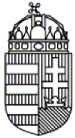 BÜNTETÉS-VÉGREHAJTÁS EGÉSZSÉGÜGYI KÖZPONT Érintetti tájékoztatóAz adatkezelő az érintett személyek személyes adatait eltérő célra nem használja fel.Az adatkezeléssel kapcsolatos jogok és jogorvoslati lehetőségekA GDPR 15-18. cikkében foglaltaknak megfelelően az adatkezeléssel összefüggésben az adatkezelő adatvédelmi tisztviselőjén keresztül jogosult:a hozzáférési jog érvényesülése érdekében tájékoztatást kérni személyes adatai kezeléséről, valamint kérni a kezelt személyes adatok rendelkezésre bocsátását,a helyesbítéshez való jog érvényesülése érdekében pontatlan adatok esetén helyesbítést vagy a hiányos adatok kiegészítését kérni, 2a törléshez való jog érvényesülése érdekében kérni a hozzájárulás alapján kezelt adatok törléséta tiltakozáshoz való jog érvényesülése érdekében az adatkezelőre ruházott közhatalmi jogosítvány gyakorlásának keretében végzett feladata végrehajtásához szükséges, továbbá a jogos érdeken alapuló adatkezelés esetén adatai kezelése ellen tiltakozni,az adatkezelés korlátozásához való jog érvényesülése érdekében kérni az adatkezelés korlátozását.Hozzájáruláson alapuló adatkezelés esetén jogosult a hozzájárulás bármely időpontban történő visszavonásához, mely nem érinti a visszavonás előtt a hozzájárulás alapján végrehajtott adatkezelés jogszerűségét.Tájékoztatás kérése alapján - amennyiben az nem esik törvényben meghatározott érdekből korlátozás alá - megismerheti, hogy személyes adatainak kezelése folyamatban van-e az adatkezelőnél, és jogosult arra, hogy a rá vonatkozóan kezelt adatok kapcsán tájékoztatást kapjon - az adatkezelés céljáról, - az adatkezelés jogalapjáról, - az adatkezelés időtartamáról, - a kezelt adatok köréről, amelyek másolatát kérelemre az érintett rendelkezésére bocsátja, - a személyes adatok címzettjeiről, illetve a címzettek kategóriáiról, - harmadik országba vagy nemzetközi szervezet részére történő továbbításról, - az adatok forrásáról, amennyiben azokat nem az érintettől gyűjtötte, - az automatizált döntéshozatal jellemzőiről, ha ilyet alkalmaz az adatkezelő, - az adatkezeléssel kapcsolatos érintetti jogairól, - jogorvoslati lehetőségeiről.A tájékoztatás iránti és az intézkedésre irányuló kérelmek ügyintézési határideje egy hónap, mely indokolt esetben két hónappal meghosszabbítható. A tájékoztatás és a kérelem alapján tett intézkedés díjmentes, azonban az egyértelműen megalapozatlan vagy túlzó kérelem esetén a tájékoztatás nyújtásával vagy a kért intézkedés meghozatalával járó adminisztratív költségekre ésszerű összegű díj számítható fel vagy a kérelem alapján történő intézkedés megtagadható.Egyes esetekben törvényi rendelkezések alapján a tájékoztatást az adatkezelő megtagadhatja, ekkor a válaszban minden esetben megjelölésre kerül, hogy mely törvényi rendelkezés alapján került megtagadásra a tájékoztatás, és az érintett milyen jogorvoslati lehetőséget vehet igénybe.Az adat helyesbítésének (módosításának) kérése esetén a módosítani kért adat valóságát az érintettnek alá kell támasztania, és igazolnia kell azt is, hogy valóban az arra jogosult sze mély kéri az adat módosítását.Az adat törlésének, zárolásának kérése esetén az érintett kérheti adatainak törlését, amely alapján az adatkezelő köteles arra, hogy az érintettre vonatkozó adatokat indokolatlan késedelem nélkül törölje, ha:a személyes adatokra már nincs szükség abból a célból, amiért kezelték,ha az érintett hozzájárulásán alapult az adatok kezelése és azt visszavonta, és más jogalap az adatok további kezelését nem teszi jogszerűvé,az érintett tiltakozik az adatkezelés ellen, 3a személyes adatokat az adatkezelőre alkalmazandó jogszabályban előírt jogi kötelezettség teljesítéséhez törölni kell.Olyan adatnak a törlését vagy zárolását azonban az adatkezelő nem végezheti el, amelynek a kezelésére közhatalom gyakorlása, jogi kötelezettsége teljesítése keretében van szükség, vagy amelyet jogi igények előterjesztéséhez, érvényesítéséhez, illetve védelméhez kezel.Az adatkezelés korlátozására abban az esetben van lehetőség, amennyibenaz érintett vitatja a személyes adatok pontosságát, ez esetben a korlátozás arra az időtartamra vonatkozik, amely lehetővé teszi, hogy az adatkezelő ellenőrizze a személyes adatok pontosságát, - az adatkezelés jogellenes, és az érintett ellenzi az adatok törlését, és e helyett kéri azok felhasználásának korlátozását,az adatkezelőnek már nincs szüksége a személyes adatokra adatkezelés céljából, de az érintett igényli azokat jogi igények előterjesztéséhez, érvényesítéséhez vagy védelméhez,az érintett tiltakozott az adatkezelés ellen; ez esetben a korlátozás arra az időtartamra vonatkozik, amíg megállapításra nem kerül, hogy az adatkezelő jogos indokai elsőbbséget élveznek-e az érintett jogos indokaival szemben.Ha az adat korlátozás alá esik, az ilyen személyes adatokat a tárolás kivételével csak az érintett hozzájárulásával, vagy jogi igények előterjesztéséhez, érvényesítéséhez vagy védelméhez, vagy más természetes vagy jogi személy jogainak védelme érdekében, vagy az Unió, illetve valamely tagállam fontos közérdekéből lehet kezelni. A tiltakozáshoz való jog gyakorlása keretében jogosult arra, hogy a saját helyzetével kapcsolatos okokból bármikor tiltakozzon személyes adatainak az adatkezelőre ruházott közhatalmi jogosítvány gyakorlásának keretében végzett feladata végrehajtásához szükséges adatok kezelése, valamint a jogos érdeken alapulóAdatkezelés ellen. Ebben az esetben az adatkezelő a személyes adatokat nem kezelheti tovább, kivéve, ha bizonyítja, hogy az adatkezelést olyan kényszerítő erejű jogos okok indokolják, amelyek elsőbbséget élveznek az érintett érdekeivel, jogaival és szabadságaival szemben, vagy amelyek jogi igények előterjesztéséhez, érvényesítéséhez vagy védelméhez kapcsolódnak.Az adatkezeléssel kapcsolatos jogok érvényesítésének korlátozása, kérelme elutasítása, vagy a személyes adatok kezelésére vonatkozó jogszabályok megsértése esetén a Nemzeti Adatvédelmi és Információszabadság Hatósághoz fordulhat (székhely: 1055 Budapest, Falk Miksa utca 9-11, levelezési cím 1363. Budapest Pf 9 telefon: 06/1/391-1400, e-mail: ugyfelszolgalat@naih.hu).A személyes adatok kezelésére vonatkozó jogszabályok megsértése esetén jogosult továbbá bírósághoz fordulni. Az ügy elbírálása a törvényszék hatáskörébe tartozik, a per az érintett választása szerint az adatkezelő székhelye vagy az érintett lakóhelye alapján illetékes törvényszék előtt indítható meg. A törvényszékek felsorolását és elérhetőségeit az alábbi linken keresztül tekintheti meg: http://birosag.hu/torvenyszekek.Nyilvántartási szám:30549-13/22-13/2021.ányt.Az adatkezelés megnevezéseJárműkövető Rendszer adatkezeléseAz adatkezelés céljaa gépjármű vagyonvédelme, az állami vagyon védelme;az üzemeltetési kiadások csökkentése az állami pénzügyi erőforrások hatékonyabb felhasználásának	elősegítése(szervizköltség	csökkentése,járműhasználat optimális időtartamának meghosszabbodása,	KGFB	költségekesetében előnyösebb pozíció elérése);a vagyonkezelő	érdekeinek védelmebaleseti, biztosítási ügyekben a szolgálati használat esetében;a	szolgálatteljesítés,	a	gépjárműhasználat biztonságának növelése;adminisztrációs terhek csökkentése (járművezető/elektronikus menetlevél);gépjárműszolgálat/üzemeltetési feladatok (indítószolgálat/adatrögzítés, információátadás; statisztikák, gazdasági számítások);szolgálati	feladatok	végrehajtásánaktámogatása;szolgálati feladatok ellenőrzése;helpdesk szolgáltatás;chip kiosztását szolgáló adatkezelés.Az adatkezelés jogalapja- GDPR 6. cikk (1) bekezdés e) pontja, a	központi	államigazgatási	szervekről,valamint	a	Kormány	tagjai	és	azállamtitkárok jogállásáról szóló 2010. évi XLIII. törvény 2. § (1) bekezdés c) pontja; az államháztartásról szóló 2011. évi CXCV. törvény	69.	§	(1)-(2)	bekezdése;	arendvédelmi	feladatokat	ellátó	szervekhivatásos	állományának	szolgálatijogviszonyáról szóló 2015. évi XLII. törvény 104. § és 288/J. § alapján a belügyminiszterirányítása alá tartozó rendvédelmi feladatokat ellátó szervek hivatásos állományú tagjai esetében a technikai ellenőrzés szabályairól szóló 23/2015. (VI. 15.) BM rendelet 2. § (3) bekezdése; a Munka Törvénykönyvéről szólóAz adatok fajtája. Szolgál ati módban:A	gépjárművezető	viselt	neve,rendfokozata, állománykategóriája, vezetői engedély	száma,	PÁV	kategóriája,ügyintézői igazolvány száma, azonosító chip száma, elsődleges személyazonosító kódja, elemzett adatok.A szolgálati gépjármű helymeghatározó adata, három tengely szerinti gyorsulási adata, használati jogcíme.A JKR által előállított adatok, melyek a jármű és ebből következően a járművet vezető	személy	tartózkodási	helyetérképes megjelenítéssel, a vezetési stílus elemzés	adatai	(jármű	fokozottigénybevétel,	jelentős	gyorshajtás,többször ismétlődő és jelentős nagyságú gyorsulás adata)I . Magáncélú használati módban:A szolgálati módban rögzített adatokkal megegyező adattartalom, de a hozzáférés kizárólag a menetlevél elkészítéséig, annak érdekében lehetséges.I . Minősített használati módban:Nincs adatrögzítés.Az érintettek köreSzolgálati gépjárművet vezető személyi állományi tagokAz adatok forrásaSzemélyi	állomány	tagja,	JárműkövetőRendszerA továbbított adatok fajtája-A továbbított adatok címzettjeNincs adattovábbítás,	közös adatkezelőkközötti	adatátadás	történik	aBelügyminisztérium és a Büntetés-végrehajtás Egészségügyi Központ  között.Az adattovábbítás jogalapja-Az egyes adatfajták törlési határidejeA hivatásos,	valamint	a rendvédelmiigazgatási	alkalmazotti	szolgálatijogviszonyban álló személyi állományi tag szolgálatteljesítése	ellenőrzése,munkavállalók ellenőrzése céljából 30 nap; magáncélú használati módban a menetlevél elkészítése, legfeljebb 168 óra; a továbbicélok érdekében jogszabály eltérő előírása hiányában 1 év.Az adatkezelő neve és címe (székhelye), az adatvédelmi tisztviselő neve és elérhetőségeBüntetés-végrehajtás Egészségügyi Központ 4100 Berettyóújfalu Herpály u 7.Oláhné Vékony Szilvia. bv. őrgy., 54/795-620, olahne.v.szilvia@bv.gov.huA tényleges adatkezelés helye, illetve az adatfeldolgozás helye-Az adatkezelés jogszerűsége és a személyes adatok megfelelő szintű biztonsága érdekében végrehajtott műszaki és szervezési biztonsági intézkedések általános leírásaA	büntetés-végrehajtási	szervezetAdatvédelmi	és	AdatbiztonságiSzabályzatában,	valamint	a	büntetésvégrehajtási szervezet, a Belügyminisztérium és	a	NISZ	Informatikai	BiztonságiSzabályzatában foglalt intézkedések